Publicado en Sigüenza el 29/05/2020 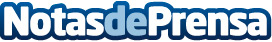 Sigüenza, un libro de arte de nueve siglosSigüenza, que merece ser ciudad patrimonio de la humanidad, ofrece un magnífico recorrido por la mejor historia del arte de los últimos nueve siglosDatos de contacto:Javier Bravo606411053Nota de prensa publicada en: https://www.notasdeprensa.es/siguenza-un-libro-de-arte-de-nueve-siglos Categorias: Internacional Imágen y sonido Viaje Artes Visuales Comunicación Castilla La Mancha Entretenimiento Turismo Patrimonio http://www.notasdeprensa.es